Region VI Workforce Development AreaBusiness ServicesHelping businesses grow, and thrive in North Central             West Virginia!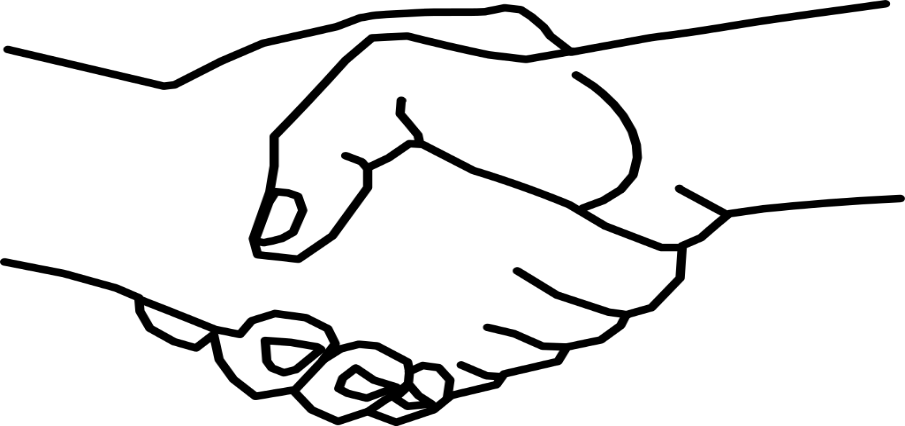 Proudly Serving Barbour, Braxton, Doddridge, Gilmer, Harrison, Lewis, Marion, Monongalia, Preston, Randolph, Taylor, Tucker, and Upshur counties.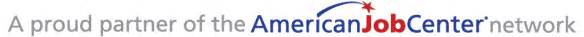 Region VI is an Equal Opportunity Employer/Program. Auxiliary aids and services are available upon request for individuals with disabilities. If you have a hearing impairment and need assistance, call WV Relay 7-1-1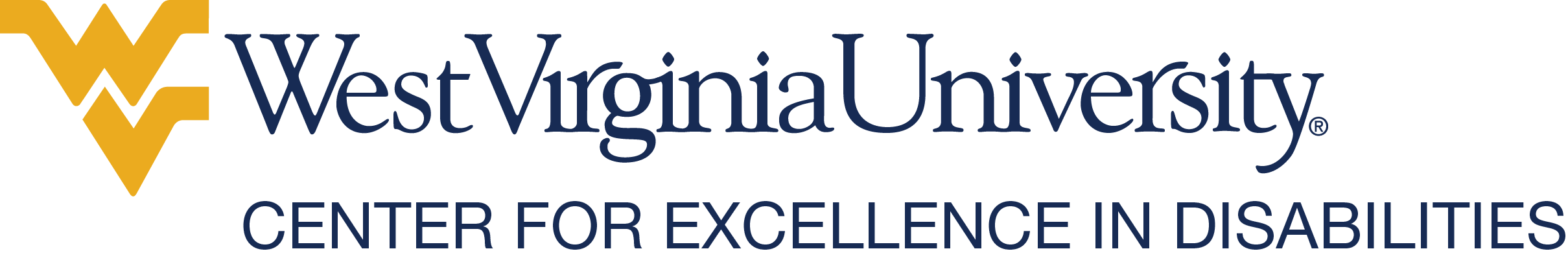 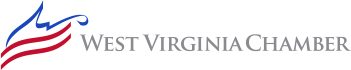 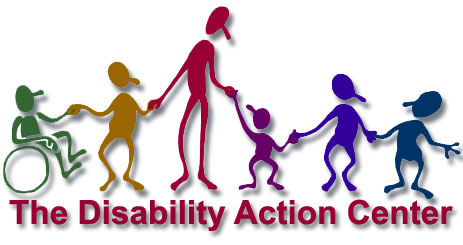 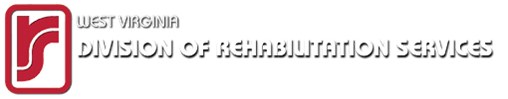                           Website: wvdrs.org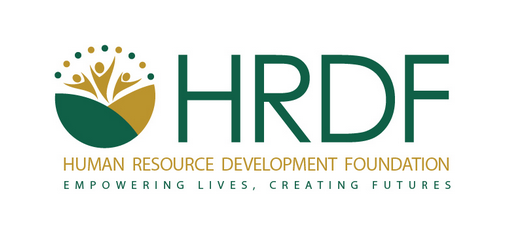                             Website: hrdfwv.org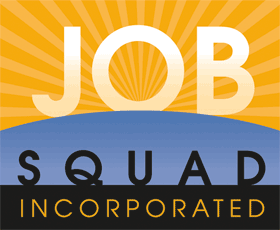 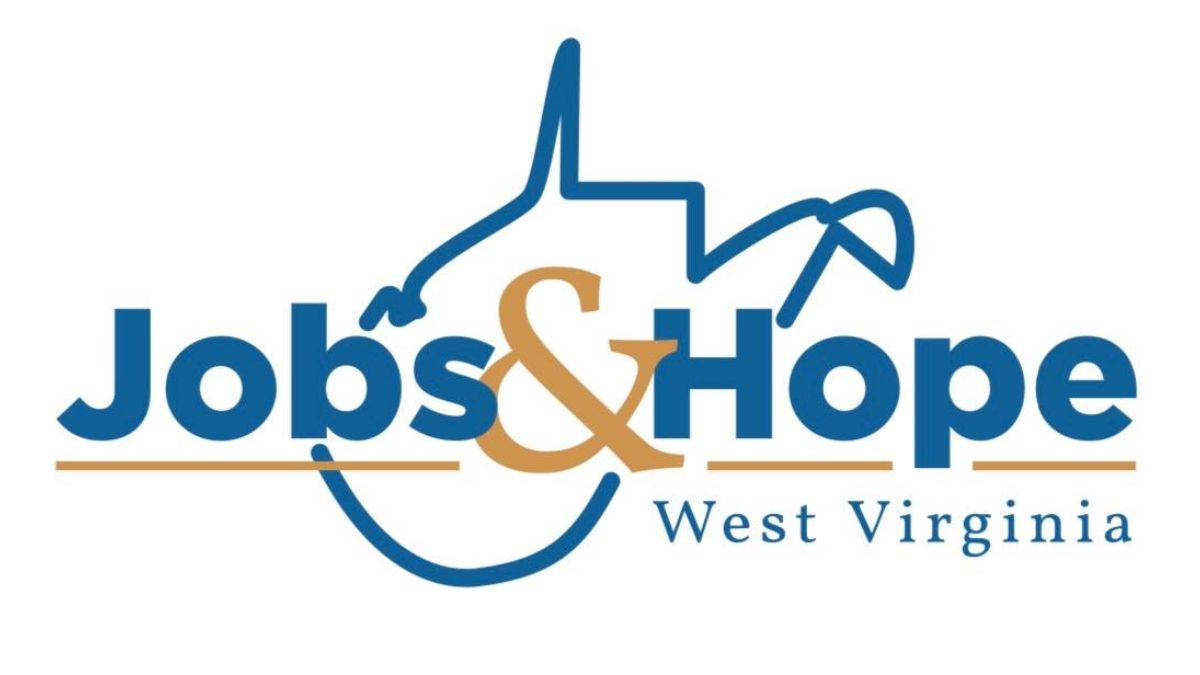 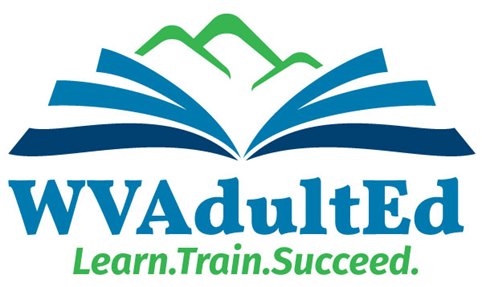 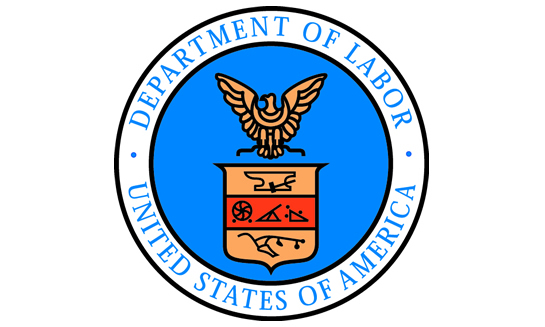                                                 Website: apprenticeship.gov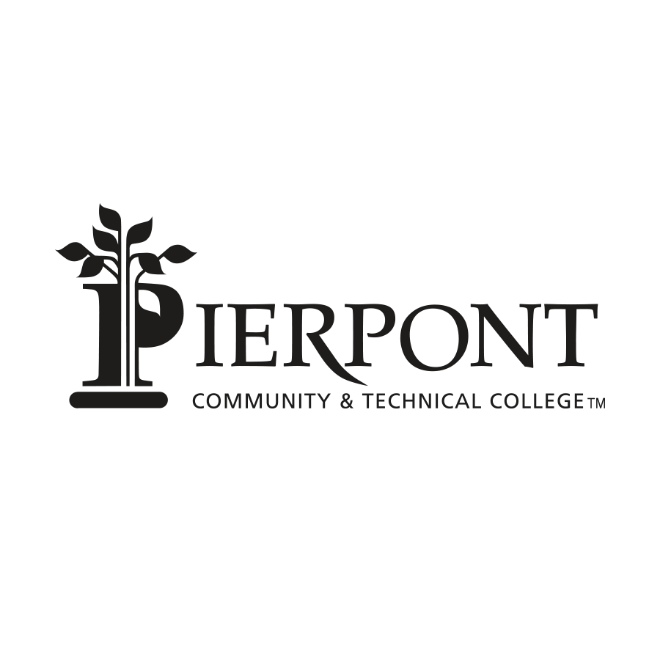 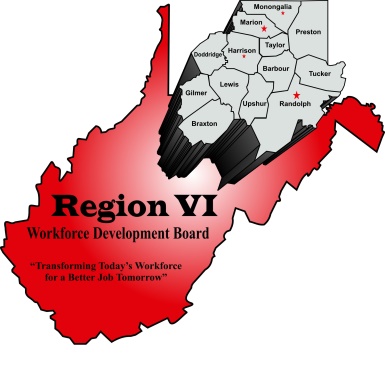 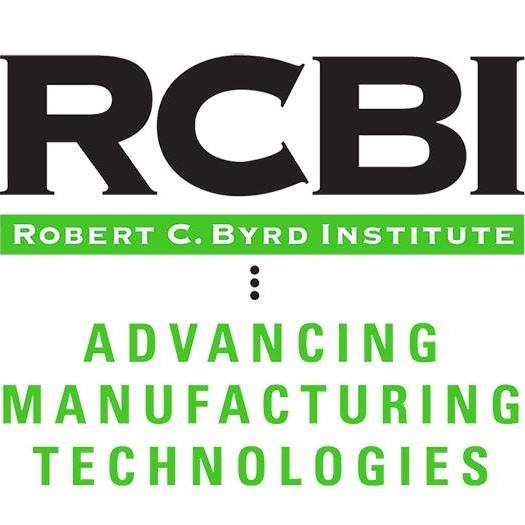 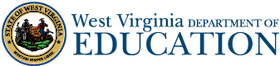 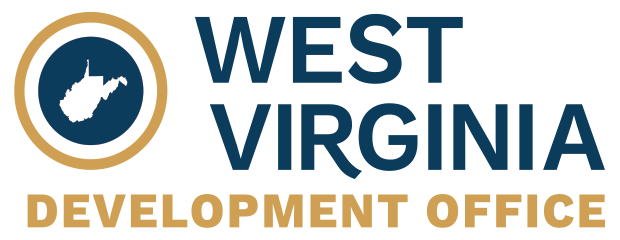                      Website:                       westvirginia.gov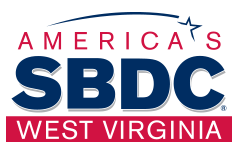 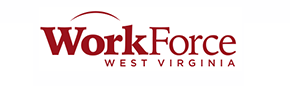 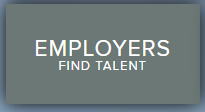 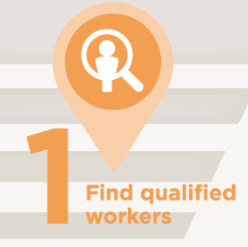 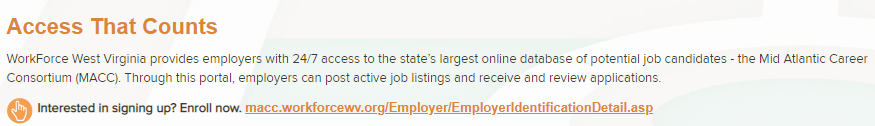 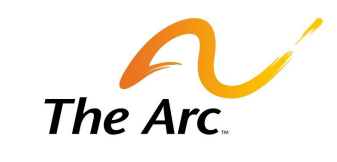 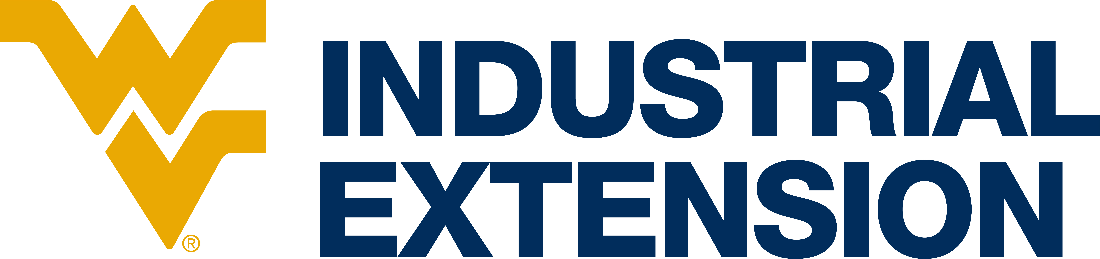 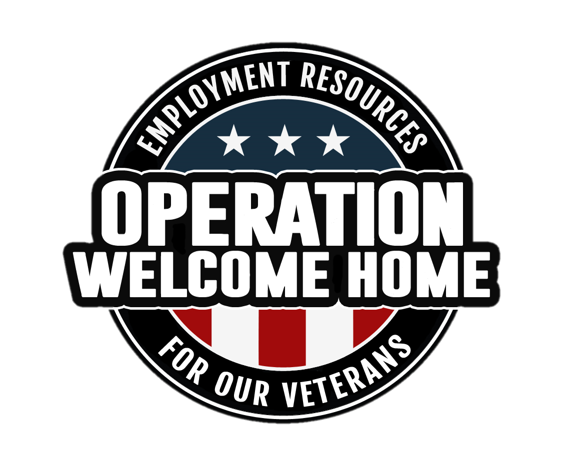 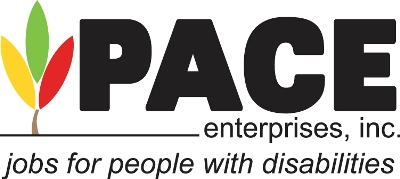 